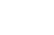 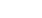 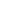 OpinionEffective Ways are Necessary to Increase Coastal Cargo VolumeArctic Shipping for Northeast AsiaEver Larger Ships Ask for Responsive Measures in Port and Cargo Handling SectorOcean PolicyThe Enforcement of the New Stevedoring Rate for Busan North PortResearch ProjectsResearch FindingsA Study on the Better Polices of Economic Instruments for Coastal Environment & Ecosystem ConservationCurrent State of Seafood Restaurant Industry and Development DirectionKMI News & Events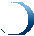 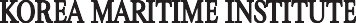 Effective Ways are Necessary to Increase Coastal Cargo VolumeCoastal cargoes refer to those carried by coastal cargo ships between domestic ports (coastwise service) and in this respect, they are different from im/export cargoes transported through overseas service ships between domestic and foreign ports. With global warming and green house gas reduction topping the global agenda, co asta l transportation i s regarde d as g re ener transportation tool compared to land transportation modes. In fact, coastal transportation1 is leading Co2 reduction in transportation sector of major shipping countries.Note 1) Coastal cargoes refer to those in port. The figure combined cargoes of both coastal cargo ships and passenger ships.Ocean-going cargoes include cargoes of international passenger ships and coastal cargoes include those of coastal passenger shipsCoastal cargoes in 2013 do not include cargoes of coastal passenger ships.<Annual Progress of Coastal Container Cargoes (2004-2013)> 	  Coastal containers (TEU)600,000Despite such importance, however, domestic costal cargo throughput has not changed much compared to 10 years ago. Rather, its share out of total seaborne cargoes has cut in half. With ocean-going cargoes increasing 5.6% on annual average since 2001, coastal cargoes have reduced 1.5%. Its share out of total cargoes decreased as well from 18.7% in 2001 to 9.7% in 2012. As for container500,000400,000300,000200,000100,0000340,429272,739168,430134,615478,380378,227253,354135,420390,330200,386cargoes, those for coastwise service continued to drop from 340,000 TEU in 2004 to 135,000 TEU in 2008. After turning around in 2008, they kept increasing to hit 478,500 TEU in 2011 until took a dip again from 2012 and dropped to 200,000 TEU in 20132. These ups and downs of coastal container cargoes well show how hard for coastwise service to survive in the market.2004  2005  2006  2007  2008  2009  2010  2011  2012 2013Source: SPIDC (www.spidc.go.kr)Previously, Korean government announced ‘ The Green Transportation Implementation Strategy’ which pledged to increase transportation share of railways (8% as of 2007) and shipping (19% as of 2007) to 20% and<Annual Progress of Coastal Cargoes (2001-2013)>Unit: 1,000 R/TType	2001	2005	2010	2011	2012	2013	Annual Increase(2001-2012)(%)Source: SPIDC (www.spidc.go.kr)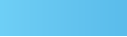 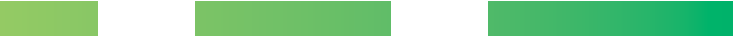 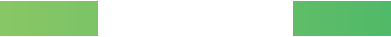 According to the Korea Transport Institute (KOTI), road transportation emits 6.5 times more Co2 per km compared to coastal transportation.Hanjin Shipping Co., Ltd stopped coastal container transportation on Busan-Incheon route and Gusan-Gwangyang route at the end of 2011. Later, Busan-Pohang route and Busan-Incheon route (both were operated by Hanjin Shipping New Port Co.,Ltd.) stopped operation in Sept 2012 and April 2013, putting an end to coastal transportation by domestic coastal shipping  companies.25% by 2020. It recently expanded subsidies for shift to shipping transportation mode and coastal ship modernization3 to boost coastal cargoes constantly. Despite such efforts, transportation share of railways andIn 2014, the Ministry of Oceans and Fisheries announced to increase shipbuilding subsidies by KRW 20 billion to KRW 50 billion for modernization of aging coastal ships.shipping has decreased or been stagnant at best. This raised eyebrows about effectiveness of the policies.surveys on coastal cargoes are essential to realize various policies. When these policies continue in harmony    with<Domestic Cargo Transportation (ton-km, 2001-2010)>Unit: %YearSource: KOTI, 「Nationwide/areal cargo transportation analysis」To put it adequately, coastal shipping companies are on the brink of extinction. Long time consumption pushes down price competitiveness and drives way consumers, which reduces coastal cargo throughput in turn. Heated competition at transportation market cuts down transportation rates, which invites worsening management. Such vicious cycle tends to set in the coastalplayers at coastal transportation market, domestic coastal cargo transportation will be able to open a new era.< Coastal Cargo Share by Item    (2001-2013)>Unit: %%35.0shipping industry.Before the trends become permanent, government should come up  with comprehensive and   effective30.025.020.023.915.531.828.621.219.425.523.415.124.821.314.8prescriptive measures. Top on the list is supply of tax-free15.012.3 	12.2	12.6	13.5oil for coastal ships. When fairness is considered compared to ocean-going ships and fishing ships, it is urgent and the most effective to provide coastal    ships10.05.008.38.19.78.810.912.2with tax-free oil. Moreover, subsidies for shift to shipping transportation mode and coastal ship modernization need to be expanded both in quantity and quality. In order to secure stable throughput, measures to facilitate coastal containers and coastal container transportation should be reviewed. Cargoes which account for large share in total coastal cargoes can be designated as ‘specific cargoes’ and ‘modal shift measures for those specific cargoes’4 needs to be examined as well. In addition, basic2001년	2005년	2010년	2013년Cement	Sand	Other minerals and products Oil refined products		Steel and steel products OthersContact information Name: Lee, Ho-ChoonE-mail: leehochoon@kmi.re.kr Tel: +82-2-2105-2744The plan analyzes individual distribution route of oil refined products, sand, steel products and cements which take up large share out of domestic coastal cargoes. It reviews possible change of their transportation mode from road and railway to coastal transportation.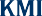 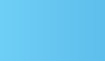 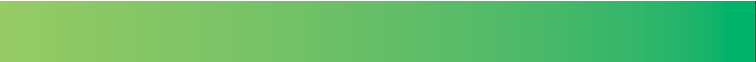 Arctic Shipping for Northeast AsiaThe Japanese Ministry of Land, Infrastructure, Transport and Tourism recently announced its plan to set up a committee or consultative body to promote Japanese involvement in Arctic shipping. The Ministry will try to help Japanese shipping companies as well as utility or resource companies to better use Arctic trade routes by sharing information or knowledge on, especially, Russian icebreaker services and costs. There is also hope for joint operations or voyages among Japanese companies. Taking advantage of a shorter distance via the Northern Sea Route (NSR) than through the Suez Canal, three vessels loaded with naphta and LNG (Liquefied Natural Gas) arrived in Japan last year.Japan has been interested in studying the NSR since the early 1990s. A Russian ice-breaking cargo vessel named the Kandalaksha ran an experimental voyage from Yokohama, Japan to Kirkenes, Norway in 1995. Despite the increasing number of voyages with opening of the Arctic shipping passages, only a few Japanese shipping companies tried to use the NSR due to economic reasons since the first transit by a Japanese-owned ship named Sanko Odyssey in 2011. The relatively expensive transit fees imposed on Russian icebreaking services, hazardous and risky operational conditions in the Arctic, additional insurance premiums, slow sailing speed in icy areas and unexpected waiting time for icebreakers still make the NSR economically non-viable against reduced fuel consumption and sailing time. However, the Japanese government is going to tackle uncertainties and risks involved in Arctic shipping in the hope of transporting more LNG or iron ores to Japan.China, one of the largest energy and resource importers, has shown strategic ambitions in Arctic shipping when the Yong Sheng of the state-owned COSCO Shipping sailed through the NSR from Dalian, China to Rotterdam in the Netherlands with cargoes of steel and heavy equipment last year. The voyage took 35 days, around 10 days shorter than that via the Suez Canal. The NSR is becoming commercially feasible as a European-Asian corridor. Chinese shipping interests are hoping they will have more Arctic maritime trade in the years to come.Korea, meanwhile, successfully conducted a  pilotvoyage with Korean officers on board a chartered vessel of the Stena Polaris. Hyundai Glovis, a Korean company, in collaboration with Stena Bulk, a Swedish operator, transported naphtha from Russia to Korea in 2013. The Korean Ministry of Oceans and Fisheries plans to promote a commercial shipping potential in the Arctic Ocean. The Korean government hopes its shipping industry will gain a new opportunity to learn operation procedures and know-how in Arctic shipping as the sea- ice coverage declines. Since most of Korean shipping companies have neither ice-class vessels nor prior experiences in Arctic shipping so far, many voyages through the NSR are conducted by European or Russian operators. In addition to the governmental plans to participate in port and infrastructure development with Russia, the Korea Institute of Maritime and Fisheries Technology, a special agency to train sailors, is going to work closely with the Admiral Makarov State Maritime Academy in Russia, in areas of ice navigation, training of ice navigators, and etc.The three countries, China, Japan and Korea, in Northeast Asia have already obtained permanent observer status in the Arctic Council and are trying to participate in and contribute to the development of the Arctic region. In terms of Arctic shipping, however, there are common interests in securing relevant cargoes and transporting them with their own ships. Currently, most cargoes like LNG, gas condensate, naphta, iron ore, and etc. are shipped eastbound to consumers in Northeast Asia. On the other hand, there are limited cargoes for westbound ships, with some exceptions of jet fuel or diesel. Thus, many vessels sailed through the NSR take ballast voyage or repositioning on the backhaul.In this regard, there will be a window of opportunities for China, Japan and Korea to work together to make the NSR more economically viable. First, they can share information on navigation and weather conditions. Also, they can establish a platform to communicate in distress or emergency situations, buttressing safety and protection. Provided, joint and cooperative Arctic shipping among the three countries would ensure more effective access to the Arctic Ocean. The Northeast Asian countries could procure relevant cargoes together, cultivate ice navigators or officers under   exchangeprograms, build up navigational capacity by joint or caravan voyages and secure necessary infrastructure or facilities by co-investment.Having cooperative platforms among these new participants in Arctic shipping, more efficient and environmentally friendly or risk-reduced navigations would be possible. Large reductions in sailing times and   f uel  consumption with  higher confidence  andpredictability should provide private shipping companies with more stable and informed advantages in the decision making process to trade off uncertainty and risk.Contact information Name: Choe Yung-sokE-mail: yschoe@kmi.re.kr Tel: +82-2-2105-2992Ever Larger Ships Ask for Responsive Measures in Port and Cargo Handling SectorLove for larger ships continuesDespite economic recession, global shipping companies continue to opt for larger ships. According to the order they placed, 283 ships of 10,000 TEU or larger and 26 ships of 16,000 TEU will be run on the route by 2015. In February 2013, the world’s largest container vessel of 18,000 TEU (of Maersk Group) was finally builtand launched and the United Arab Shipping Company (UASC) is thinking of ordering a vessel of 20,000 TEU. The industry watchers and organizations expect vessels with 24,000 TEU to be introduced soon. Mr. Andrew Penfold of Ocean shipping Consutants said at the 2013 TOC Europe conference that container vessels of 22,000 to 24,000 TEU would come to the market within years. Mr. Neil Davidson of Drewry Shipping Consultants Ltd. also voiced similar forecast that vessels of  22,000TEUFuture cargo handling system will be differentNations beef up their responses to climate change while global shipping, port and logistics industry set the goal of halving CO2 emissions. Europe is implementing carbon trading system and Korea will follow the suit in 2015. There are rising needs for CO2 zero ports. Ports should emit zero CO2 if any are to be built after 2020 to meet the pledge goal of reducing GHG emissions by 30% compared to the BAU level by 2020. At CO2 zero ports, all equipment have electric powers or carbon free batteries. Port automation is worldwide trend and automation system will be installed at most of ports within 20 years. This will greatly contribute to enhancing operation competitiveness of port logistics companies. The operator of Busan North Port strongly wants to advance its operating system as automatic as Busan New Port.Source: KOTI, 「Nationwide/areal cargo transportation analysis」would enter the scene in early 2018. Very large container vessels will continue to be built until 2020 due to various reasons. The economy of scale (unit cost per TEU) reduce shipbuilding price and larger ships help to cut down greenhouse gas emissions.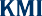 If the 2013 MacKinsey report is any guide, the size of port logistics technology market (incl. port equipment and IT) will reach USD 182 billion by 2030. This translates into KRW11.1trillion each year. If port infrastructure market is included, a large market worthUSD 882 billion will be created. 5 Technological development for new types of container terminals can boost export of Terminal Operating System (TOS), automation system and port equipment in new concept.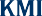 New sophisticated equipment at domestic ports and needs for replacement of old onesCargo containerization and universal unit use for general cargoes are expediting mechanization of cargo handling equipment. Cutting edge technology, IT, computers and  the latest cargo handling   equipmentstreamlined the process, posting remarkable efficiency. When vessels of 25,000 TEU enter the scene in 2020, customers, such as shipping companies and cargo owners want faster handling of cargoes. This, in turn, will lift demand for high-functioning and large scale cargo handling equipment. In general cargo handling, high functioning and automotive equipment reduce ship turnaround time and operating costs, pitting ports each other for higher competiveness. Excluding the latest and large container terminals, many aged equipment are still under operation well over their replacement time. Their future replacement will certainly incur huge costs.The report expects that a total of USD 57.3 trillion will be invested in basic infrastructure such as road (USD16.6 trillion), railway (USD 4.5 trillion), port (USD 0.7 trillion), airport (USD 2 trillion), power generation (USD 12.2 trillion), water (USD 11.7 trillion) and communications (USD 9.5 trillion) over 18 years from 2013 to 2030. Investment into road, railway, port, airport and logistics infrastructure will constitute 41.5% of investment into the whole infrastructure, or USD 23.8 trillion. Investment into port and logistics technology (port equipment and IT) accounts for an estimated 26% out of investment into port infrastructure.Contact information Name: Kim Woo-sunE-mail: firstkim@kmi.re.kr Tel: +82-2-2105-2889The Enforcement of the New Stevedoring Rate for Busan North PortContainer stevedoring rates refer to fees imposed on loading and unloading of cargoes at container terminal. Before 1998, the Korean government carried out the standard fare policy to be observed by the industry. Since 1998, market deregulation and requests of the time changed the standard rate system into competitive rate setting system in which container terminal operators voluntarily decide the stevedoring rates.However, global economic slowdown in the late 2000s stalled container throughput increase, setting off fierce competition over cargoes between container terminal operators. Accordingly, container stevedoring rates nosedived and account balance of terminal operators got deteriorated. Since then this has posed serious problems to domestic container stevedoring market.In response, the Ministry of Oceans and Fisheries is planning to re-introduce the standard rates directly set by the government, putting a brake on the current rate system where the industry decides the rates.Considering current condition of container stevedoring market, the ministry will calculate the standard rates and introduce them to the market.  The new rates are to be temporarily used for three years from September 2014 to 2018. The new system is expected to help the industry to reduce loss resulted from excessive competition and to turn around the normal  market.By the way, this adequate rate system will be used only at Busan North Port temporarily. This can raise logistics costs borne by shipping companies and cargo owners, making policy implication difficult as well. On   balance,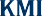 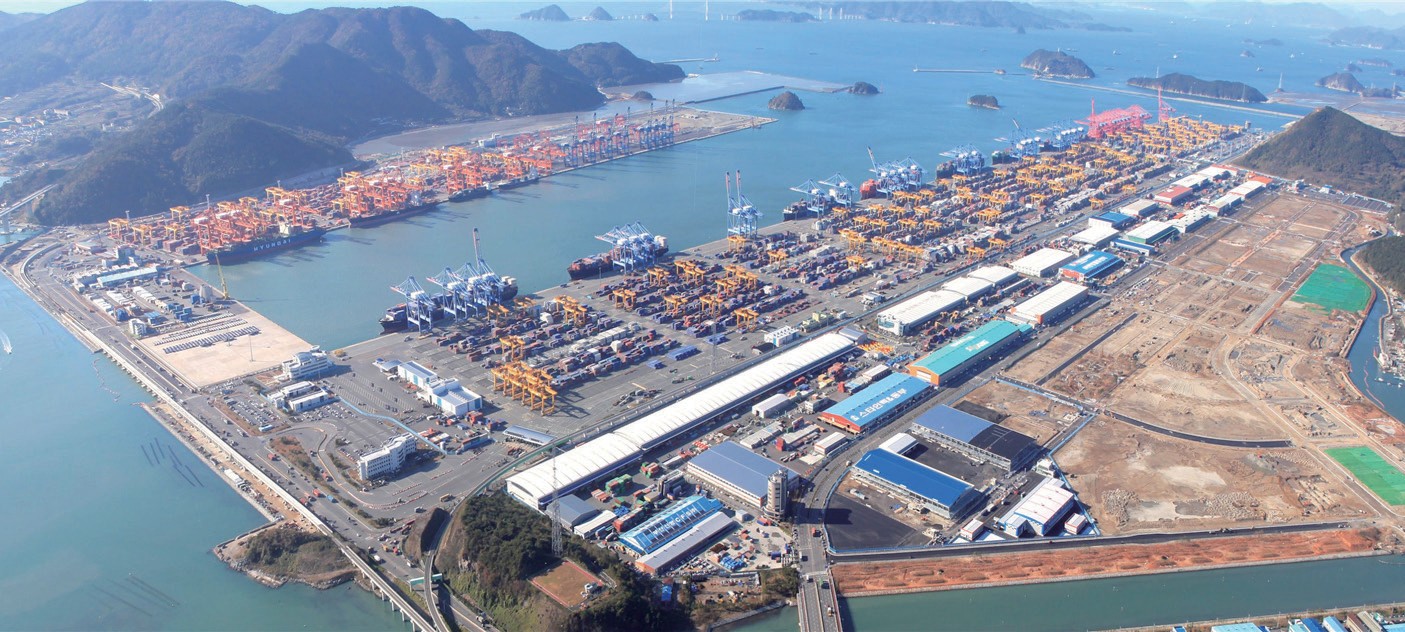 The 2nd fishing village and fishing port development planMid- and long-term plan on  maritime safety     futuretechnologyA study on domestic commercialization of CO2   oceanstorageA study on policies for domestic commercialization   ofCO2 ocean capture/storageTPP study in depth: fisheries sectorR&D planning for integrated coastal managementInstitutional improvement for active logistics service  atNortheast oil hubsStrategies for negotiation on TPP fisheries subsidiesMeasures to enter the shipping and logistics market    inthe Far East SiberiaResponses  to  UN  fish  stock  agreement  the 10thunofficial conference of partiesDevelopment  of  fisheries  distribution  and processingtechnologySupport for private-government-industry-academia committee at Ulsan & Gwangyang coastA  study on  the basic planning of  maritime   territorymanagementAnalysis on  Korea-Thailand, Korea-Malaysia  FTA(fisheries sector)Development of coastal erosion response technologyA review on Donghae-Mukho port project proposal andits validityA study on fisheries distribution system improvementMeasures to use waterside of Incheon PortKorea's  experience sharing with Saudi Arabia for    itsland or coastal aquaculturePolicy measures for modernization of offshore    fishingboatsA study on fisheries entrance into the Arctic OceanAbandoned wells for undersea tests of ocean     drillingequipmentIntroduction of total pollution load management systemon Busan special management watersA study on overseas port development cooperationIssue  development  for  response  to  internationalorganizations in shipbuilding and ocean sectorFoundation  technology  for  the  U-based  shipping andlogistics system-policies for container searcher usePort redevelopment project for Incheon yongjong islanddredged oil dump areaA validity study on small fishing grounds for fishingvillages (Mayhyang 2)The basic plan on the operation of marine economicspecial zoneDevelopment  of  low  carbon  automation containerterminal technologyKorea-China-Japan  transportation  and  logisticscooperation measuresFoundation  for  self  management  fisheries cultivationand supportA study on Busan Port Comprehensive Development PlanTasks and direction for reciprocal fisheries  relationshipbetween Korea and JapanSystematic response to international convention onmarine organism (2nd)2013  increase and  restoration  of  marine  life underprotectionResults of 2014 Wando International Seaweed ExhibitionManagement  plan  per  waters  for   environmentalmanagementA study on 2nd costal development plan (revised)A  study  on  conservation of  2013  marine life underprotectionCase studies on city planning against coastal erosionand maintenance directionDevelopment of unified cargo handling equipment   forless time consumption of cargo vehiclesFunctional relocation of Incheon port and   employmentof dock workers3-1  stage  project  on  shipping  market   networkconstructionA  validity  study  on  North  Sea  Wall construction(Donghae port 3 stage project)Basic design for marina port base: utilization of  marinaport for marine tourismImpacts of Korea-Austraila, Korea-Canada and  Korea-New Zealand FTAsImprovement measures for port modernization fundoperation systemEstimation  of   adequate  investment  in    portinfrastructure and policy directionComprehensive plan on marina port development  inChoongchungnamdoA  study on  improvement and promotion of    towagesystemA  study  to  promote  cooperative  relation  amongNortheast Asian portsAn estimation of social costs of maritime accidentsDevelopment of EBSA national report on   biodiversityconventionImpacts of radioactivity on fisheries and radio   activitypollution casesImplementation plans for 'Beautiful Busan Port'A survey on promising fisheries export items to ChinaPilot  supply  and  demand  forecast  under changingenvironment and institutional improvementsCircumpolar sea utilization measures based on analyses on polar policies of major countries and international organizationsIndustrial  special  categorization  of  fisheries industryand statistics2014 analysis on  actual condition of  beaches    andmanagement typesA study on environmental standard setting per waterFollow-up measures to the Arctic Policy Master Plan2014 Masan Bay special management water coastal totalpollution managementA  validity  analysis  on  Boryong  multifunctionaldevelopment and basic planRegional model development  for  access to  biologicalresources and profit sharing2014  operation  of  international  logistics investmentanalysis centerResponsive  measures  to  bilateral  and multilateralshipping service negotiation including Korea-China FTAA review on validity of international cruise tourism andestablishment of basic plan2014  national  transportation  surveys  and   DBestablishment2014 consigned operation of  shipping, port   logisticsinformation center homepageGood logistics warehouse certification within port areaA study on expansion of aquaculture insurance itemsA Study on the Better Polices of Economic Instruments for Coastal Environment & Ecosystem ConservationPurposeThe study identified current operation of economic instruments and their matters in improving coastal environment. After analyzing and comparing domestic and international cases, the study presented direction  for reorganizing economic instruments for coastal environmental improvement.–It carried out theoretical studies on economic instruments involving natural capital and ecosystem service and analyzed similar cases at home and abroad to draw implications to Korea.–It examined the current operation of fees for public water occupancy/usage, targets for the Marine Ecosystem Conservation Fund, its computation methods, fund operation, detailed cases and expert opinion to show problems of economic instruments and basic direction for their better operation.Methodologies and FeatureMethodologiesTo analyze statistics on public water occupancy/usage over the last five years (2007~2012) and price of land close to coastal waters based on the KLIS serial cadastral map.To examine similar cases in China, the UK, the US, Germany and Japan and operation of occupancy/usage of public waters in Tongyong CityTo  hold  workshops  with  experts in  Chinese waterutilization and to analyze domestic experts’ awarenessFeatureThe study presented ways to improve economic instruments for coastal management, such as the Marine Ecosystem Conservation Fund. It also suggested better ways for public water occupancy/utilization for shared future value of coastal ecosystem service, fair benefit distribution and realization of   ecosystem-basedmanagement.ResultsSummaryEconomic valuation of ecosystem service has long been an important issue from perspectives of evaluating natural resources, biodiversity and non-market goods.–Economic valuation of ecosystem  service  is not about considering the service as commodity traded at market, but about helping rational policy decision for economic efficiency of ecosystem and biodiversity, consideration to the future generation and fair use of common asset of the mankind.–The economic value of coastal ecosystem service is annually estimated at from KRW 40.46 trillion to KRW 42.54 trillion.Economic instruments are those which determine natural capital and ecosystem service at market price and internalize ecosystem costs and preference of future generation. Examples are allotment, charge, usage fees and environmental subsidies.–The Marine Ecosystem Conservation Fund was established in 2006. A total of KRW 37.5 billion was imposed on 162 cases from 2007 to 2011. The money became vested in the Fisheries Development Fund.–The Public Water Occupancy/Use Fee was introduced in 1962.  As  of  2012,  the  number of  permissions was 8,946 and  the areas    underpermission reached 48.84㎢. The  total amount    offees stood at KRW 9.8 billion.–Between 2007 from 2012, the number of cases and areas continued to increase. However, actual fees for usage or occupancy decreased.Similar cases in other countries included the Payment System for Marine Use (China), the Marine License System (the UK) and the Coastal Occupancy/Use Fees (Japan).–The Payment System for Marine Use was based on the Marine Use Management Act. The fees were divided into the Coastal Occupancy/Use fees and the Fees for Coastal Nature Change. The collected amount was clarified per unit size according to type and areal classification.–The Marine Management Organization was in charge of the Marine Licensing of the UK. Acts which required the license were construction, landfill, dredging and incineration. The fees were imposed according to development size.–The Coastal Occupancy/Use Fees were determined and imposed according to areas based on their characteristics.Generally speaking, land price were determined according to policy, socioeconomic and psychological factors. However, occupancy/use fees of public waters were calculated according to land price (Publicly Notified Individual Land Price). Therefore, the fees failed to reflect environmental conditions or usage characteristics.–According to category of land close to coastal waters, forest accounted for 35.9% of the lot (64.1% in size). As of 2012, the Individual Land Price per unit (㎡) was KRW 9,334/㎡, much lower than the Average Individual Land Price which stood at KRW   37,178/㎡.–Land price close to coastal waters was far lower than the total land price of City, Gun or Gu which were located in coastal areas.–An analysis on public water occupancy and usage   in Tongyong City showed that many of them were exempted from the fees. Special and environmental values of coastal waters as well as environmental impacts were not reflected.According to an assessment on expert awareness, many agreed that economic instruments didn’t reflect coastal or ecological environmental values. They also said that a separate computation system should be prepared according to marine environment and usage characteristics.–‘Economic benefits,’ ‘ecological environmental conditions’, and ‘current use of neighboring land and water’ should be considered when the   computationsystem for the Marine Environment Conservation Fund and Public Water Occupancy/Usage Charges are prepared–A separate account should be prepared to rational operation of the Marine Environment Conservation Fund and Public Water Occupancy/Usage while integrated plan named ‘Coastal Ecosystem Compensation (Charges,  tentatively  named)’needs to be prepared.The  study  presented  measures  to  improve economicinstruments for better coastal environment.To institutionalize economic instruments which consider value and public benefits of coastal ecosystem serviceTo determine use purpose of each unit water and to categorize type of public water occupancy or usageTo expand projects under the Marine Ecosystem Conservation Fund and to modify targets exempt from public water occupancy or usage–To consider a possible integration of the Marine Ecosystem Conservation Fund and the Public Water Occupancy or Use ChargesTo calculate and notify economic and ecological values of coastal waters on the regular basisTo introduce the traceability system for coastal water usage projects or actsPolicy contributionThe study can be used as basic material in computing or improving the Marine Ecosystem Conservation Fund and the Public Water Occupancy or Use ChargesExpected benefitsThe study helps rational and effective operation of economic instruments for better coastal  environment and ecosystems–It  presents  direction  for  rational  operation of economic instruments by reflecting values of coastal ecological service, characteristics of water environment usage and rational fund operation.The  study contributes to  improving the  MarineEcosystem Conservation Fund  and  the Public   WaterOccupancy or Use Charges.– It presents direction for improving economic instruments for coastal environment and ecological management based on the Causer Pays Principle, the Benefit Principle, Prevention Principles, conservation of public benefits and future value.Contact information Name: Choi, Ji-yeonE-mail: jychoi@kmi.re.kr Tel: +82-2-2105-2773Current State of Seafood Restaurant Industry and Development DirectionPurposeThe study aims at presenting future development direction for seafood restaurant industry based on understanding of its actual condition and consumption pattern.It seeks direction for systematic and comprehensive development which will build the foundation  for seafood restaurant industry and enhance its competitiveness.Methodologies and FeatureMethodologiesTo  analyze  and  draw  implications  from precedingstudies on food restaurant industry and consumptionTo  understand  basic  condition  of  seafood restaurantindustryTo  conduct  surveys  with  seafood  restaurants andconsumersTo   analyze  seafood  restaurant  industry  and holdadvisory meetings with expertsFeatureFisheries consumption at restaurants has been on the rise amid rapid growth of food restaurant industry. Accordingly, there are clear consensus on   developmentof seafood restaurant industry and great expectations  for connected development of fisheries industry. Nevertheless, research on seafood restaurant industry remains insufficient.Under the theme of seafood  restaurant  industry, this study conducts an empirical analysis on seafood restaurant industry and seafood consumption preference by the industry. Based on the results, it analyzes condition of seafood restaurant industry and seeks out its development direction.ResultsSummaryConsumption of seafood through food restaurant industry is rapidly increasing. Moreover, given population and sociological prospects, the consumption will continue to grow. Therefore, development of seafood restaurant industry will help domestic fisheries and processed seafood products to grow, while advanced fisheries industry (rear industry) will contribute to increasing production of seafood restaurant industry and its added value. (input - output analysis)As domestic food restaurant industry takes a turn, seafood restaurant industry (particularly, seafood restaurants) is targeting high-end market and getting diversified in kind and size, responding to more sophisticated consumption trends.– As  for  seafood usage and  purchase, purchase  oforiginal or trimmed products accounted for the largest share. As for consumer preference, food hygiene/quality and domestic fisheries are favored while imported ones are consumed due to their price and supply stability. Difficulties faced by seafood restaurant industry include rising price of food materials, high labor costs and agile responses to market changes. Therefore, pending issues are about building stable seafood material supply system, providing funds to seafood restaurant industry and promoting seafood consumption.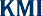 Amid rapid growth of seafood consumption at restaurants, sashimi and steamed dishes were found to be the favorite menu consumed at restaurants.Aged consumers and those in high income bracket showed the highest  rates  of  seafood consumption at restaurants. Popular menus for them were dishes which could not be easily cooked or processed at home. Meanwhile, ‘country of origin’ and ‘hygiene at restaurants’ became important as food safety emerged as a major issue.Development direction for seafood restaurant   industryand policy suggestionsWhile Korean seafood restaurant industry is changing rapidly and responding to consumer preference, governmental responses have been limited, which requires urgent recognition of new development direction.Development direction: under the vision of ‘Seafood Restaurant Industry with High Added-value based on Fisheries and Seafood,’ detailed direction are suggested as follows; ‘categorization of seafood restaurant businesses and industry,’ ‘inclusion of seafood restaurant industry into fisheries policy targets,’ ‘support for  higher  competitiveness of seafood restaurant industry,’ ‘better quality of domestic seafood materials,’ and ‘effective response to rising seafood consumption at restaurant.’Policy suggestions: related regulations improvement and management system for seafood restaurant industry promotion, basic research on seafood restaurant industrial condition, improvement of supply base raw materials, fostering of professionals in the industry and support for good business   casesand foundation to expand seafood consumption at restaurantsPolicy contributionThis study acts as basic materials in preparing policies for seafood restaurant industry as well as seafood supply and demand.Policies for seafood restaurant industrial develop- mentPolicies for supply and demand of domestic fisheriesPolicies for seafood restaurant industry and related development of domestic fisheries industryExpected benefitsThis  study  will  help  to  secure domestic fisheriesconsumption base.– With rising seafood consumption at restaurants, this study presents development direction for seafood restaurant industry to satisfy consumer preference. This will help to expand seafood consumption base.The study helps producers to secure markets and boostslinked development of domestic fisheries industry.– It helps to diversify domestic production areas and to improve their supply foundation to expand supply of seafood materials for food restaurant industry. Eventually, it will induce related development of fisheries industry.Other benefits– The study provides those in the industry with information on seafood restaurant industry and seafood use/distribution.Contact information Name: Lim, Kyung-hee E-mail: imkh@kmi.re.kr Tel: +82-2-2105-2852Major Activities conducted in March, 2014The 9th KMI Shanghai Logistics Forum with CEOsTime & Place: March 14, Marriott, JangpingTopic: IMO's greenhouse gas regulations and   shipping,shipbuilding and logistics paradigm shiftPurpose: Network building in Shanghai, introduction of logistics strategies and policies and discussion on major issuesThe NPARC SeminarTime & Place: March 18, Ocean Suites, JejuTopic: Arctic issues and network building2014 Inter-Korean Fisheries Cooperation SeminarTime & Place: March 20, the K-Seoul hotelTopic: Inter-Korean f isheries cooperation as a foundation for the unification eraMajor Activities Planned in April, 2014The Yanbian International Seminar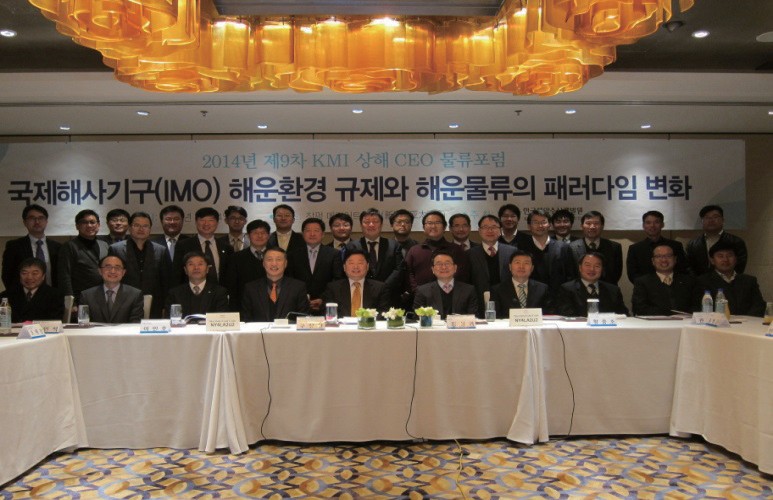 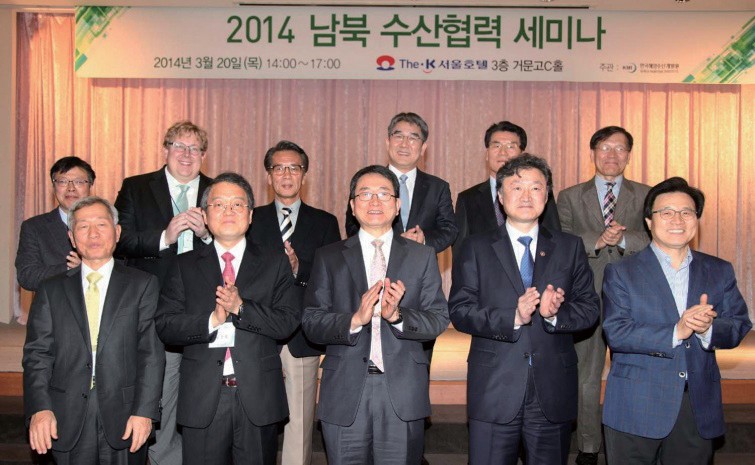 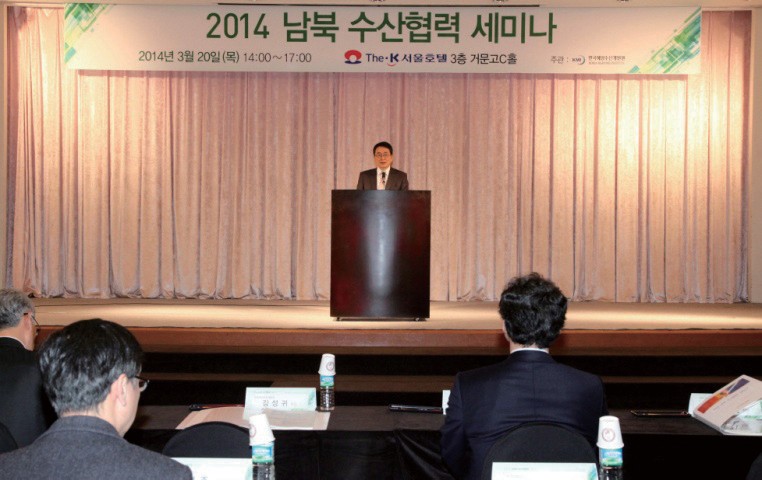 Time & Place: April 11, Yanbian Baishan HotelTopic: Northward logistics changes in Northeast Asia and future strategiesParticipants: Members of inter-Korean maritime and fisheries advisory committee and governmental officials2014 International Colloquium by Future Logistics Technology ForumTime & Place: April 17, KorchamTopic: World latest logistics technology trendsOcean-going cargoes(%)Coastal cargoes(%)Total610,910754,936966,1931,069,5661,108,5381,123,2045.57Ocean-going cargoes(%)Coastal cargoes(%)Total81.386.388.689.590.390.5Ocean-going cargoes(%)Coastal cargoes(%)Total140,544119,410124,225125,588119,057117,725-1.50Ocean-going cargoes(%)Coastal cargoes(%)Total18.713.711.410.59.79.5Ocean-going cargoes(%)Coastal cargoes(%)Total751,454874,3461,090,4181,195,1541,227,5951,240,9294.56Year1993199620022006200820102011201220132014Number1121134343AN12456913162023